20 июня участники лагеря приняли участие в акции «События немирной жизни» в формате №1 «Сохранение памятников военной истории».  Ребята вместе с учителями привели в порядок территорию у памятника погибшим односельчанам. Благоустройство памятного места – это та малая часть наших дел, с помощью которых мы выражаем свою благодарность тем, кто погиб за наше мирное будущее. 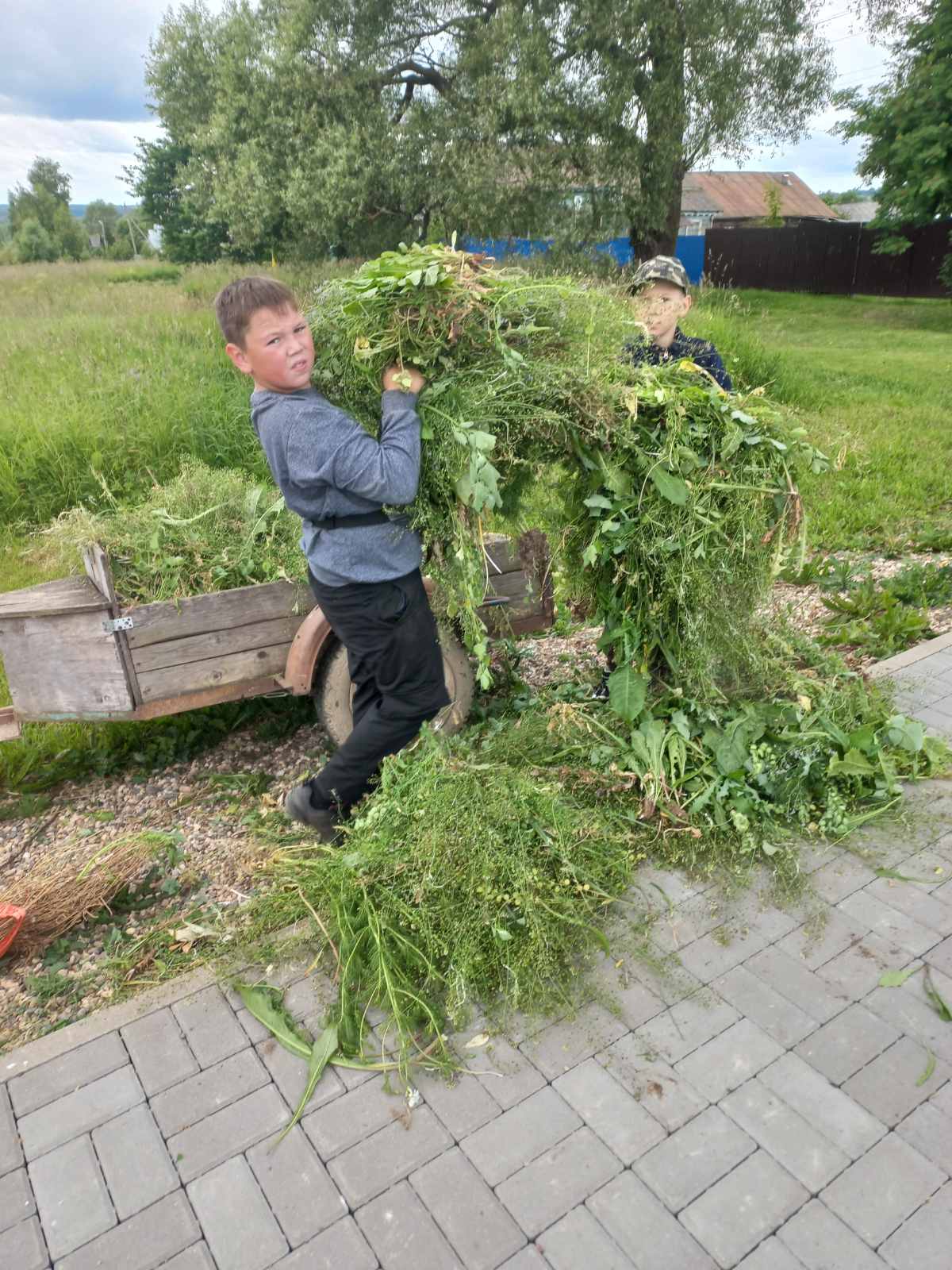 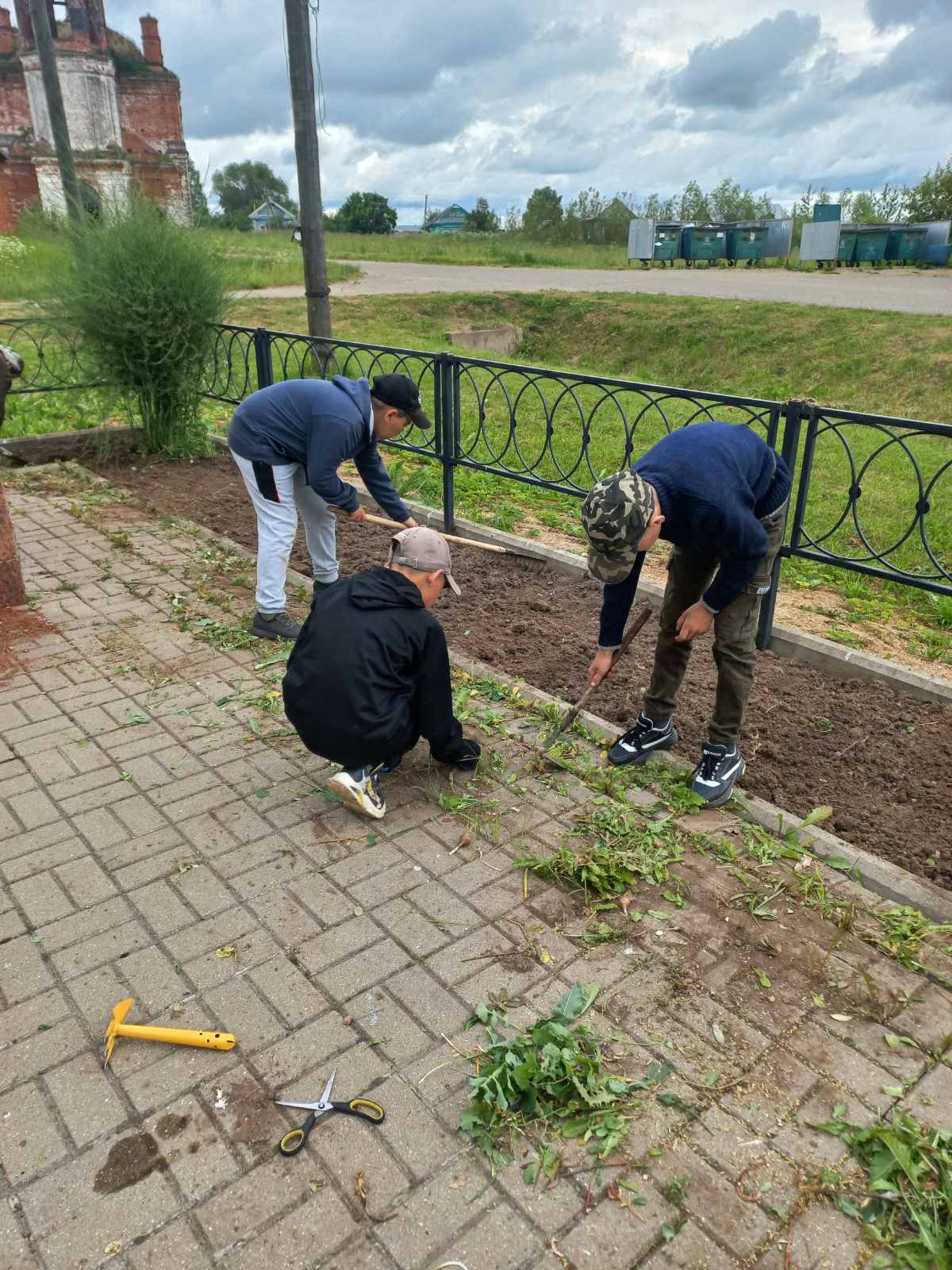 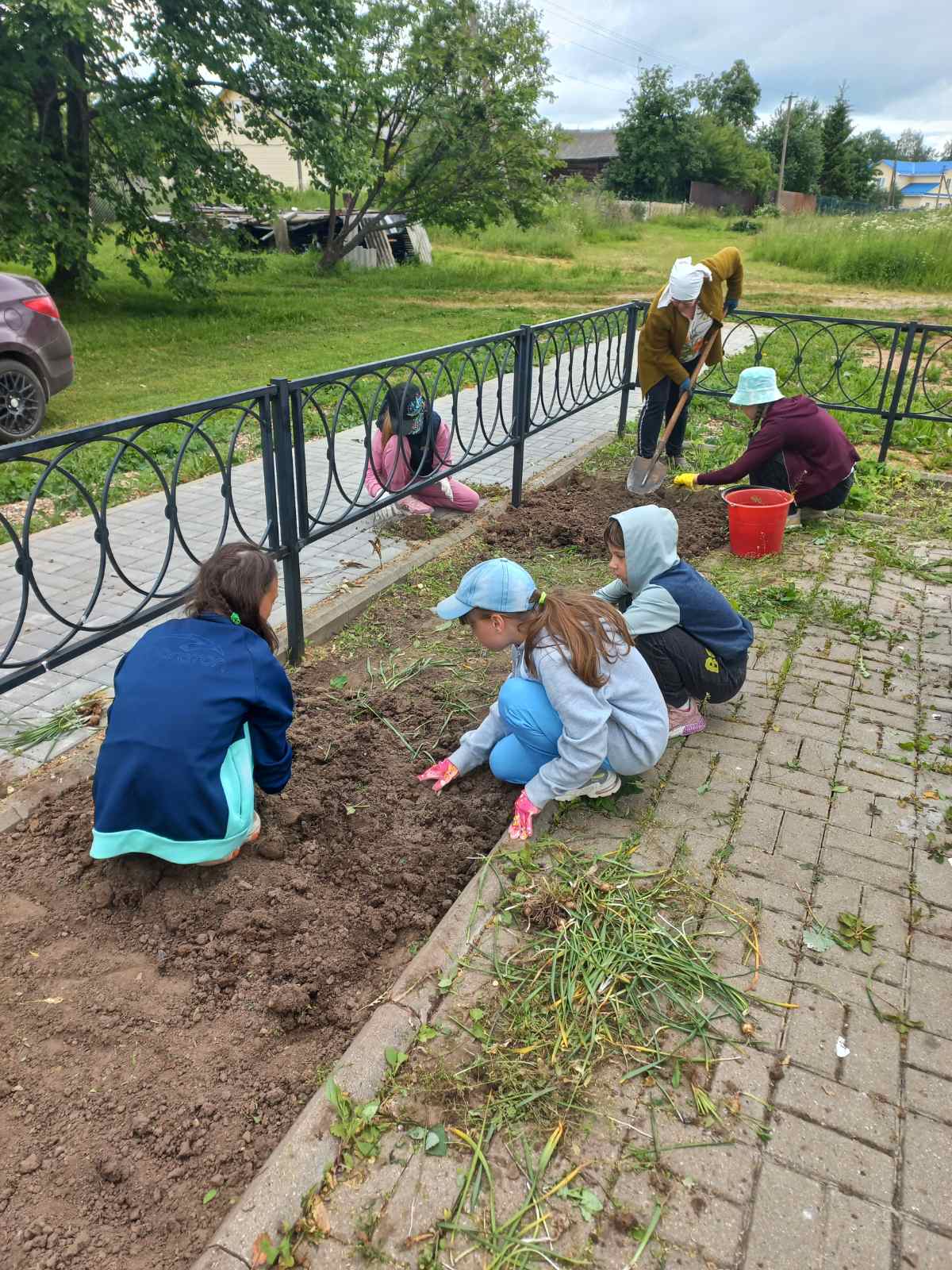 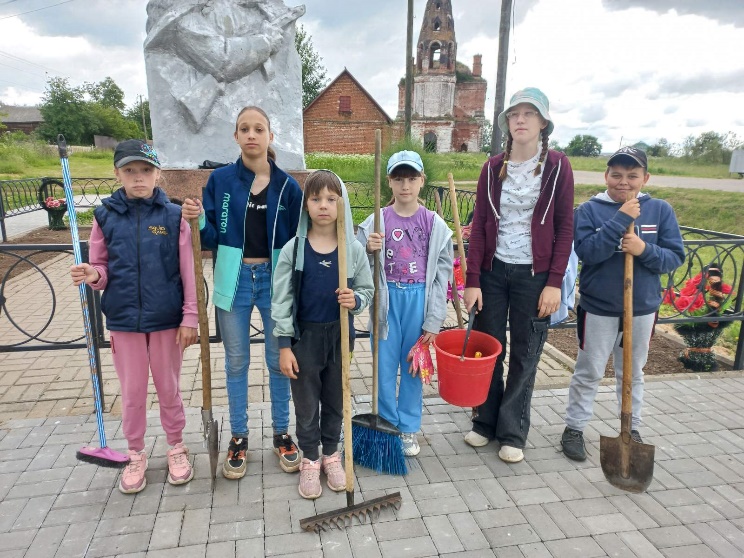 